Quantification and Preliminary Estimation of Toxic Effects of Polycyclic Aromatic Hydrocarbon in Some Antimalarial Herbal Drugs in Southwest Nigeria*Akintelu Sunday Adewale, Abiola Babawale E., AJayi Samuel O., Olabemiwo Ojeyemi M.Department of Pure and Applied Chemistry, Ladoke Akintola University of Technology, Ogbomoso, Nigeriaakintelusundayadewale@gmail.comAbstract: The presence of polycyclic aromatic hydrocarbons (PAHs) in our environment, food and herbal drugs have been linked to many negative health impacts in human This has elicited a growing interest in scientific investigation into qualitative and quantitative evaluation of PAHs in foods, drugs and environment herbal drugs. The aim of this study was to determine PAHs in some antimalarial herbal drugs sold in southwest Nigeria and to estimate their potential health risks. Five antimalarial herbal drugs found in local market in southwest Nigeria were purchased and used for this study and the samples were coded ‘A’, ‘B’, ‘C’,‘ D’ and ‘E’. The PAHs in these herbal drugs samples were extracted using an ultrasonicator and cleaned up using column chromatograph. PAHs were analyzed using Gas Chromatography-Flame Ionization Detector (GC-FID). Daily Exposure and Cancer risk parameters of the PAHs were estimated. The sum of PAHs in the samples ranged from 26.38 in sample E to 33.54 mgkg-1 in sample D while a average sum of the PAHs in the five samples was 29.25 mgkg-1. The percentage of carcinogenic PAHs in these herbal drugs ranged from 7.99 % in sample D to 15.78% in sample C. The source diagnostic indices showed that the source of PAHs in all the five antimalarial herbal drugs were pyrogenic in nature. The cancer risk estimated for children, preteen and adult with body weight 19kg, 48kg and 65 kg using these herbal drugs ranged from 0.64 x 10-7 to 3.16 x 10-7. The estimated cancer risk values of the five herbal drugs are below the minimum (1 x 10-6) that can cause cancer which is as established by USEPA. This suggests that the use of any of the selected antimalarial herbal drugs may not cause cancer. However overdose and bioaccumulation cases, calls for the need for analytical information on the profile of PAHs in the herbal drugs.[ Akintelu Sunday Adewale, Abiola Babawale E., AJayi Samuel O., Olabemiwo Ojeyemi M. Quantification and Preliminary Estimation of Toxic Effects of Polycyclic Aromatic Hydrocarbon in Some Antimalarial Herbal Drugs in Southwest Nigeria. Cancer Biology 2018;8(1):18-23]. ISSN: 2150-1041 (print); ISSN: 2150-105X (online). http://www.cancerbio.net. 3. doi:10.7537/marscbj080118.03.Key words: Polycyclic aromatic hydrocarbons (PAHs), Malaria, Herbal Drugs, Gas Chromatography-Flame Ionization Detector (GC-FID).1.0 IntroductionPolycyclic aromatic hydrocarbons (PAHs) are defined as a class of organic compounds that result from high-pressure or incomplete combustion processes and are made up of two or more benzene rings that are fused together (Mottier et al 2000). PAHs are also called polycyclic organic matter (POM), polynuclear aromatics (PNAs), polynuclear aromatic hydrocarbons, and polynuclear hydrocarbons. PAHs are natural fraction of most fossil fuels. Some are from volcanoes and forest fires while most PAHs in ambient air are the result of man-made processes (Zedeck 1980). Zognyan et al (2014) reported that herbal drugs are contaminated by PAHs in the course of their preparation especially for herbal drugs which are exposed to direct contact with flame from biomass during their production. In their study, the presence of PAHs in seventy nine Chinese herbal drugs sold in China was reported. About 24.1% of the samples analysed contained benzo (a) pyrene in quantities which were above maximum permissible limit (5mg/kg) set by USEPA.Krajian and Odeh (2013) in their own study detected eight genotoxic polycyclic aromatic hydrocarbons in the herbal drug products they analysed, which indicated high contamination with carcinogenic PAHs.Kataoka et al (2010), in their own study opined that herbal medicines usually contained PAHs and also showed the importance of evaluating the safety of herbal drugs. Their inference was based on the fact that 29 herbal medicines they investigated contained carcinogenic PAHs.In the last two decades, the Nigeria pharmaceutical market is been flooded with various brands of modern packaged herbal drugs, most of which are produced locally. Patronage of these herbal drugs, has also witnessed a substantial growth. The increase in production and use of herbal drugs might be due to economic and social factors coupled with the readily availability of these herbal drugs which do not need the prescription of medical personnel before consumption. Presently, in Nigeria there appears to be no stringent enforcement of law regulating the quality, production, distribution, sale and use of herbal drugs. Herbal drugs have been linked with many toxic effects due to presence of PAHs and some other contaminants in them (Zognayan et al 2014). Thus notwithstanding, herbal drug has become an integral part of health care system worldwide. Thus, for safety purpose, premium attention must be placed on the standardization of herbal drugs. This informed our desire to carryout surveillance analytical and toxicological assessment of five randomly selected antimalarial herbal drugs in Southwest Nigeria.2.0 Materials and MethodsFive antimalarial herbal drugs which are locally produced and sold in south west Nigeria namely; ‘Jedi’ malaria herbal drug (produced in Ibadan Oyo state) coded A, Original malaria herbal drug ( produced in Aromole Ogbomoso, Oyo state) coded B, ‘Ogun Iba’ (by Alhaji Ekiti, Awo Ekiti, Ekiti state) coded C, ‘Ogun Iba’ (by alhaji Raji Osogbo Osun state) coded D and ‘Ogun iba ati inurirun’ (by Alhaji Ekiti, Oke Eso Ilesa, Osun state) coded E were purchased. The samples were separately oven dried, grounded and kept in separate air tight glass containers for further analyses. All reagents used in this study were of analytical grade. They include acetone, n-hexane, aluminum oxide, silica gel, diethyl ether and methanol. Apparatus and equipment used include Ultrasonic bath-ElmsonicS40H, column chromatography, Gas Chromatography-Flame Ionization Detector (GC-FID).Extraction of PAHs from selected antimalarial herbal drugs Ten grames (10 g) of each of the air dried herbal drug samples were weighed into different test tubes which had been properly labeled and were each ultrasonically extracted with mixture of n-hexane and acetone (1:1) for 20 minutes. The extract for each sample was decanted into different labeled conical flasks. This procedure was repeated on the residue of each of the sample in the test tube with 20 mL of n-hexane for two other times and the extracts were decanted into the labeled flasks. The extract of each sample was filtered using ultrapure filter paper that have been pre-treated with n-hexane in a sonicator and dried in the oven. The filtrate was collected into a round bottom flask and was concentrated to about 1.5 mL on a rotary evaporator. Clean-up of extract antimalarial herbal drugs for PAHs analysis Contaminants such as lipids and pigments that may have been extracted with PAHs were removed through the clean-up. The clean-up was done using the column chromatography; a column of 1 cm internal diameter was packed with aluminum oxide and silica gel in ratio 1:3 (first filled with 3 g of aluminum oxide, then packed with the 9 g of silica gel). The extract was quantitatively transferred into the prepared column. It was then eluted with 100 mL of acetone and hexane mixture (1:4). An evaporating flask was used for the collection of the eluate to aid proper dryness. The eluate was dissolved with 1 mL of hexane, the resulting solution was injected into Gas Chromatography-Flame Ionization Detector (GC-FID) for analysis. Chromatographic Conditions: Column: C-8, 250mm X 4.6mm, 5µ, Flow rate: 1.2 ml /min Wavelength: 210nm Column temperature: 45°C Injection volume: 1 µ L Run time: 15 minutes Diluent: Mobile phase (helium and nitrogen gas)Elution: IsocraticBenzo (a)Pyrene toxicity equivalent concentration of selected antimalarial herbal drugs The benzo (a)Pyrene toxicity equivalent concentration in this study was used to determine the cancer potential of the selected antimalarial herbal drugs and was calculated using the (Orisakwe et al., 2015a) model. TEQ = Σ(PAHi × TEFi) ---------------- equation 1Where PAHi → concentration of individual carcinogenic polycyclic aromatic hydrocarbons, TEF → toxic equivalent factor (potency relative to benzo (a) pyrene) and TEQ→ toxic equivalence Cancer risk estimation formula by (Orisakwe et al., 2015a) Where dose → estimated exposure doseIntake rate →volume of herbal drugs 6.0 g per dayeight of the body→(children 19kg, preteens 48kg and adults 65kg)Conversion factor → (10-6),Exposure factor→ (3times every 21days = 52/365), Concentration = concentration of total toxicity equivalent of Benzo (a) pyrene.Where CPF → cancer potency factor and its (7.3) for Benzo (a) pyrene, number of years drinking antimalarial herbal drugs = assumed to be 30 years and average lifetime = 55 years,3.0 Results The qualitative and quantitative profile of PAHs detected in the five herbal drugs analysed are as presented in Table 1.0. Samples A and D contained the sixteen WHO Priority PAHs. Acenaphthylene and Fluorene were not detected in sample C, Pyrene, chrysene, benzo (k) fluoranthene and benzo (a) pyrene were absent in sample D and acenaphthene, fluoranthene and benzo (b) fluoranthene were not detected in sample E.The total sum of PAHs found in the five samples analysed in this study ranged from 26.37 mgkg-1 in sample E to 33.54 mgkg-1 in sample D, with an average of 29.25 mgkg-1 for all the samples. Table 1.0: PAHs Profiles in the selected antimalarial herbal drug samplesCarcinogenic PAHs: Benzo (a) anthracene, benzo (b) fluoranthene, indeno (1,2,3-c,d) pyrene, benzo (k) fluoranthene, chrysene, benzo (a) pyrene and dibenzo (a,h) anthracene while N.D mean Not detectedCarcinogenic PAHs Benzo (a) anthracene, benzo (b) fluoranthene, indeno (1,2,3-c,d) pyrene, benzo (k) fluoranthene, chrysene, benzo (a) pyrene and dibenzo (a,h) anthracene are designated as carcinogenic PAHs, according to WHO. The proportions of the carcinogenic PAHs found in the herbal drugs analyzed in this study ranged from 7.99 % in sample D to 15.78% in sample C. Consequent upon this, the sources of PAHs were investigated using appropriate indexes as discussed below. PAHs in materials can be from pyrogenic or petrogenic sources. Differentiating between the two sources involves the use of diagnostic indices or ratios. The values of the diagnostic ratios in this study and their indications are as showed in Table 2.0. The Phe/Ant ratio of the PAHs analyzed in this study was less than 10 in all the selected antimalarial herbal drugs which suggests a pyrogenic source. The Ant/(Ant+ Phe) ratio is greater than 0.1 in all the antimalarial herbal drugs which suggests a pyrogenic source. The Flt /(Flt+ Pyr) ratio is greater than 0.4 in all the antimalarial herbal drugs which indicates a pyrogenic source (Dominguez et al., 2010). The three source diagnostic indices calculated for the five herbal drugs showed that the source of PAHs in all the selected antimalarial herbal drugs were pyrogenic in nature, in agreement with report of Domingues et al (2010).Table 2.0 Diagnostic indices of the source of PAHs in the selected antimalarial herbal drug samplesFlt → Fluoranthene, Pyr → Pyrene, Ant → Anthracene and Phe→ Phanathrene. Toxicity of the antimalarial herbal drugs The preliminary investigation of the toxicological effects of the five antimalarial herbal drugs analysed in this study was based on classification of PAHs (based on number of rings) found in the herbal drugs and theoretical estimation of their potential cancer risk based on the sum of PAHs found in them using equation 1.Table 3.0 Group distribution of PAHs in the selected antimalarial herbal drugsThe distribution of PAHs in the selected antimalarial herbal drugs is as shown in Table 3.0. The distributions of LMW PAHs in all the samples are greater than that of the MMW and HMW PAHs, except in sample C where the reverse is the case. According to Lijinsky (1991) PAHs containing four fused rings are weakly carcinogenic while those with five or six-fused rings are very potent carcinogens. This implies that samples A, B, D and E which contained lesser quantity of MMW and HMW PAHs than LMW PAHs may not be carcinogenic. Further step was taken to investigate the potential toxicity of these herbal drugs by estimating their cancer risk as carried out by Orisakwe et al., (2015a) using quantity of PAHs in them. The estimation was based on equation 2 and the results are presented in table 4.0.Table 4.0 Cancer risk estimation for the selected antimalarial herbal drugs. The cancer risk estimation was calculated with the cancer risk estimation formula by Orisakwe et al., (2015a) and the standard value set by USEPA that cancer will occur is 1 x 10-6. The cancer risk estimated for 19kg body weight of a child on exposure to these herbal drugs ranges from 2.20 x 10-7 in sample D to 3.16 x 10-7 in sample B, that of 48kg body weight preteen ranges from 0.87 x 10-7in sample D to 1.25 x 10-7 in sample B and 65 kg body weight of an adult ranges from 0.64 x 10-7 in sample D to 0.92 x 10-7 in sample B respectively in the antimalarial herbal drugs.4.0 DiscussionsThe total sum of PAHs in each of the samples was above the WHO acceptable limit of 10 mgkg-1 for herbal drugs. This may cause an hazardous health implication. This study agreed with the result of Orizakwe et al (2015). The occurrence of PAHs in the selected antimalarial herbal drugs might be as a result of incomplete combustion during processing stage or/and particle bound PAHs on growing leaves of plants from which the herbal drugs were made (Ding and Kamnsky 2003). The cancer risk associated with the usage of these herbal drugs was relatively higher in children than preteen and adults. The result of this investigation agreed with the result obtained by Orisakwe et al (2015a) but below the risk level of 10-6 as established by USEPA Orisakwe et al (2015b). This suggests that the intake of any of the selected antimalarial herbal drugs may not be carcinogenic except at chronically exposure levels. The 16 WHO Priority PAHs were found in sample A and B. The total concentration of PAHs in each of the five antimalarial herbal drugs samples is above the WHO acceptable limit (10 mgkg-1). The source diagnostic indices showed that the source of PAHs in the five antimalarial herbal drugs were pyrogenic in nature. This implies that the PAHs were introduced during the preparation of the herbal drugs. Toxicological indexes estimated for the five drugs showed that the herbal drugs analyzed in this study may not pose health challenges. This suggestion is based on the fact that the that cancer risk estimated values calculated for the samples of the herbal drugs were below the risk levels as established by USEPA.However, overdose and bioaccumulation of any of these herbal drugs can pose a very serious health danger judging from relatively high total PAHs and some carcinogenic PAHs found in them. Thus, the safe application of any of these herbal drugs requires analytical information as provided by this study. In addition, effective evaluation and monitoring of the quality, wholesomeness and toxicological effects of these drugs and other locally produced herbal drugs are very germane and must be given adequate attention by regulatory authority. AcknowledgementThe Authors acknowledge Mr. Akanji SB, Department of Pure and Applied Chemistry Research Laboratory, LAUTECH, Ogbomoso, Nigeria for his technical assistance in this work. Corresponding Author:Akintelu Sunday AdewaleDepartment of Pure and Applied Chemistry,Ladoke Akintola University of Technology,Ogbomoso, NigeriaTelephone: +2348036021055E-mail: akintelusundayadewale@gmail.comReferencesAgency for Toxic Substance and Disease Registry (ATSDR) Public Health Assessment Guidance Manual (Update), U.S. Dept. of Health and Hum Ser, Atlanta, GA ( 2005). Agency for Toxic Substances and Disease Registry (ATSDR) Toxicological Profile For Polycyclic Aromatic Hydrocarbons (PAHs), U.S. Dept. of Health and Hum. Servs, Public Health Service, Atlanta, GA (1995).Brown R., Mittelman A., Evaluation of Existing Methods to Rank the Relative Carcinogenicity of Polycyclic Aromatic Compounds (PAHs), Draft, Technical Resources, Inc., Rockville, MD for Office of Emergency and Remedial Response, USEPA, (1993). Contract No. 68-01-0022.Ding X, Kamnsky LS Human extralepatic cytoctromes, function in Xenobiatic in metabolism and tissue selective chemical toxicity in the respiratory and gastrointestinal tracts. Annu Rev Pharmacol Toxicol ( 2003) 43:149-173.Dominguez C, Sarkar SK, Bhattachrya A, Chatterjee M, Bhattacharya BD, Jover E, Albarges J, Bayona, JM, Alam AM, Satpathy, KK Quantification and Source Identification of Polycyclic Aromatic Hydrocarbons in Core Sediments from Sundarban mangrove wetland, India. Arch. Environ. Contam. Toxicol (2010) 591: 49-61.Katoka H, Ishizaki A, Saito K On-line automated analysis of Polycyclic Aromatic Hydrocarbons -Applications to herbal medicines. Chim. Oggi-Chem Today, (2010) 28; 21-24.Krajian H, Odeh A Polycyclic Aromatic hydrocarbons in Medicinal plants from Syria, Toxicol Environ Chem (2013) 95: 942-953.Lijinsky W, The formation and occurrence of polynuclear aromatic hydrocarbons associated with food. Mutat. Res (1991) 251–259.Mottier PV, Parisod T, Turesky RJ Quantitative determination of polycyclic Aromatic hydrocarbons in barbecued meat sausages by gas chromatography coupled to mass spectrometry. J. Agric. Food Chem, (2000) 48:1160-1166.Orisakwe OE, Mbagwu HOC, Ukpa P, Udowellea NA Survey of polycyclic aromatic hydrocarbons and lead in Chinese teas sold in Nigeria: Levels and health implications. Rocz Panstw Zakl Hig (2015a). 66:225-232.Orisakwe OE, Igweze ZN, Okolob KO, Udowellea NA Human health hazards of polycyclic aromatic hydrocarbons in Nigerian smokeless tobacco. Toxicol Rpt (2015b). 2. 1019–1023.Zedeck MS, Polycyclic aromatic hydrocarbons: a review. Journ. of Environ. Path. and Toxicol. (1980). 3:537–67.Zongyan C, Na G, Yanzhong C, Jinjie Z, Yongigming L, Le Z Investigation and Assessment of Polycyclic Aromatic Hydrocarbons Contamination in Chinese Herbal Medicines. Eniviron. Chem (2014) 33: 844-8493/18/2018Exposure Dose = ----------------equation 2 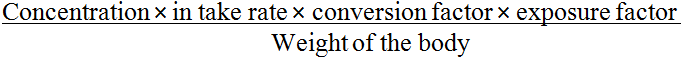 Cancer risk = Estimation --------equation 3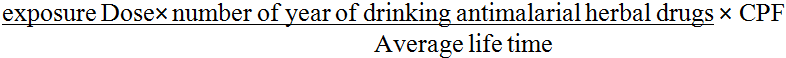 Name of PAHs  PAHs Concentration (mgkg-1)  PAHs Concentration (mgkg-1)  PAHs Concentration (mgkg-1)  PAHs Concentration (mgkg-1)  PAHs Concentration (mgkg-1)  PAHs Concentration (mgkg-1)  PAHs Concentration (mgkg-1) Name of PAHs  AB C D ETotalAverageNaphthalene 7.146.117.117.217.3934.966.99Acenaphthylene9.239.2110.00 10.219.6048.259.65Acenaphthene4.024.04N.D4.82N.D12.884.29Fluorene0.670.56N.D0.800.662.690.67Phanathrene0.520.420.500.520.522.460.61Anthracene1.381.271.502.841.398.391.68Fluoranthene0.200.190.180.25N.D0.810.20Pyrene0.04 0.040.04N.D0.040.160.04Benzo (a) anthracene0.330.310.320.330.331.620.32Chrysene 0.250.280.24N.D0.251.020.26Benzo (b) fluoranthene0.610.600.600.61N.D2.420.61Benzo (k) fluoranthene0.580.600.59N.D0.522.290.57Benzo (a) pyrene0.490.500.50N.D0.501.990.50Indeno (1,2,3-cd) pyrene1.291.201.201.301.296.271.25Dibenzo (a,h) anthracene0.790.800.740.440.793.550.71Benzo (g,h,i) perylene3.143.003.014.213.1116.473.29Total PAHs30.6729.1326.5333.5426.38146.2429.25Σ Carcinogenic PAHs4.344.304.192.683.6719.183.84% Carcinogenic PAHs14.1614.7615.787.9913.9266.6113.32PAH ratioSample (mgkg-1)Sample (mgkg-1)Sample (mgkg-1)Sample (mgkg-1)Sample (mgkg-1)Value of ratioIndicationReferencePAH ratio AB C D EValue of ratioIndicationReferencePhe/Ant 0.370.330.330.180.37< 10 > 10 PyrogenicPetrogenic (Dominguez et al., 2010)Ant/(Ant+ Phe) 0.730.750.750.850.73< 0.1 > 0.1 PetrogenicPyrogenic (Dominguez et al., 2010)Flt/(Flt+ Pyr) 0.830.820.810.00.0< 0.4 > 0.4 PetrogenicPyrogenic (Dominguez et al., 2010)No or rings Sample (mgkg-1)Sample (mgkg-1)Sample (mgkg-1)Sample (mgkg-1)Sample (mgkg-1)No or rings A B C D ETPAHs30.6729.139.4233.5426.38LMW PAH (2 and3)22.9521.601.9926.4019.56MMW PAHs (4 and 5 )3.793.723.672.492.92HMW PAHs (6 and 7)3.933.803.754.653.90Population GroupEstimated cancer risk for SampleEstimated cancer risk for SampleEstimated cancer risk for SampleEstimated cancer risk for SampleEstimated cancer risk for SamplePopulation Group AB C D EChildren3.14 x 10-73.16 x 10-73.04 x 10-72.20 x 10-72.99 x 10-7Preteen1.25 x 10-71.25 x 10-71.21 x 10-70.87 x 10-71.20 x 10-7Adult0.92 x 10-70.92 x 10-70.89 x 10-70.64 x 10-70.88 x 10-7